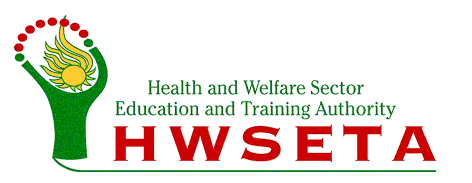 Code of Conduct for Registered   Assessor and ModeratorsAs a registered assessor / moderator of the HWSETA, in order to ensure and maintain the high standards of the ethical conduct, I acknowledge that at all times I shall:  Carry out assessments that are fair, valid and reliable.Abide by the principles of transparency and confidentiality.Conduct assessments and/or moderation perform the duties of an assessor and/or moderator with the interests of the learner at heart, without compromising the integrity of the HWSETA in anyway.Use the assessment criteria and the assessment guides for each unit standard as the ultimate measure of the learner competence in that unit standard.Adhere to all the requirements of the HWSETA in promoting the quality of education and training and assessment for all learners, giving guidance and support to all learners to achieve their full potential.Act in a strictly trustworthy and unbiased manner in relation to the HWSETA, Assessors (in the case of a moderator) and Learners.Declare to the HWSETA any relationship I may have with any learner or organization before undertaking any assessment or moderation falling within the current ambit of the HWSETA.Not disclose assessment or moderation findings or any part of them to a third party, unless authorized in writing by the HWSETA and the affected learner(s) to do so.Not act in any way prejudicial to the reputation or interests of the HWSETA and the learners Be subjected to a formal enquiry by the HWSETA whose decision will be final, in the event of any alleged breach of this code.This registration as an Assessor/ Moderator is valid for a period of Five (5) years or as per the duration of the SETA existence or the validity of the relevant learning programme for which they have been approved.Please Note:The applicant may choose “Agree” or “Not Agree” option. By selecting “I agree”, the applicant confirms that they have read and will comply with the code of conduct as presented. If they choose “Not Agree, they cannot continue with the application process. 